ИСКРА… Из искры возгорится пламя! (А.И. Одоевский)Информационная листовка Свободненского горкома КПРФИСКРА… Из искры возгорится пламя! (А.И. Одоевский)Информационная листовка Свободненского горкома КПРФ31 января 2014 г.Уважаемые ветераны войны, труженики тыла, ветераны труда!Поздравляем вас с годовщиной Сталин-градской битвы! Память об этом великой победе советского народа на Волге останется в веках.Горком КПРФК годовщине Сталинградской битвыв пять (семь, десять!) раз больше, чем немцы; насчитывают 14 миллионов, 16 миллионов и даже 26 миллионов (?) погибших советских солдат и офицеров; и т.д., и т.п. Вот такое жуткое невежество вдалбливается.Впрочем, ничего нового эти горе-писатели не сочинили. Все эти «мифы» сочинили битые немецкие генералы типа Гудериана и Манштейна, а затем подхватили и приправили американо-английскими пропагандисты.Беда наших российских «псевдопатриотов» в том, что глубоких исследований они не проводили, а все их цифры взяты с потолка по принципам «чем чудовищнее ложь, тем быстрее в нее поверят». И, тем не менее, они сильно ошибаются, если считают всех тупыми и глупыми.Хотел бы напомнить, что единственное действительно масштабное исследование боевых потерь СССР провел коллектив военных историков под руководством генерал-полковника Г. Ф. Кривошеева. Работа продолжа-лась целых пять(!) лет (с 1988 по 1993 годы). По данным коллектива  Кривошеева потери Красной Армии (с учетом всех родов войск) составили 8 668 400 человек. Причем в эту цифру входят и 1 660 тысяч красноармей-цев, умерших в немецких концлагерях. Откуда же взялись цифры Волкого-нова, Соколова и других. Всё очень просто. Они тупо сложили: число тех, кто проходит по спискам как убитый; тех, кто признан пропавшим без вес-ти; погибших пленных в концлагерях. Но такой «тупой» подсчет неверен.Сотни тысяч оказывались в окружении. В воинских частях их признавали без вести пропавшими, потому что сведений не было. Но многие уходили в партизаны. А потом, после освобождения территорий, возвращались в строй. Хотя в списках без вести пропавших оставались числиться. Шла война, и содержать многочисленный штат чиновников для перепроверок не было возможности. Также как были десятки тысяч случаев, когда семье приходила похоронка, а солдат возвращался домой. Но в архиве Министерства обороны о смерти таких солдат документы хранятся (ведь похоронку выписывали на основании исключения из списков части в связи со смертью). И волкогоновы в свою цифру их – всех числящихся без вести пропавшими, убитых, но в реальности выживших – загнали.Команда генерала Кривошеева подсчитала и потери немцев – 4 270 700 немецких солдат и офицеров (в том числе 440 тысяч немцев, умерших в плену). Как видим, даже эти сведения ни позволяют говорить о пятикратном превышении потерь Красной Армии над гитлеровским вермахтом. А ведь   сюда надо добавить и потери немецких союзников. (продолжение следует)Секретарь по идеологии горкома КПРФ А.А. Мирошин          К годовщине Сталинградской битвыв пять (семь, десять!) раз больше, чем немцы; насчитывают 14 миллионов, 16 миллионов и даже 26 миллионов (?) погибших советских солдат и офицеров; и т.д., и т.п. Вот такое жуткое невежество вдалбливается.Впрочем, ничего нового эти горе-писатели не сочинили. Все эти «мифы» сочинили битые немецкие генералы типа Гудериана и Манштейна, а затем подхватили и приправили американо-английскими пропагандисты.Беда наших российских «псевдопатриотов» в том, что глубоких исследований они не проводили, а все их цифры взяты с потолка по принципам «чем чудовищнее ложь, тем быстрее в нее поверят». И, тем не менее, они сильно ошибаются, если считают всех тупыми и глупыми.Хотел бы напомнить, что единственное действительно масштабное исследование боевых потерь СССР провел коллектив военных историков под руководством генерал-полковника Г. Ф. Кривошеева. Работа продолжа-лась целых пять(!) лет (с 1988 по 1993 годы). По данным коллектива  Кривошеева потери Красной Армии (с учетом всех родов войск) составили 8 668 400 человек. Причем в эту цифру входят и 1 660 тысяч красноармей-цев, умерших в немецких концлагерях. Откуда же взялись цифры Волкого-нова, Соколова и других. Всё очень просто. Они тупо сложили: число тех, кто проходит по спискам как убитый; тех, кто признан пропавшим без вес-ти; погибших пленных в концлагерях. Но такой «тупой» подсчет неверен.Сотни тысяч оказывались в окружении. В воинских частях их признавали без вести пропавшими, потому что сведений не было. Но многие уходили в партизаны. А потом, после освобождения территорий, возвращались в строй. Хотя в списках без вести пропавших оставались числиться. Шла война, и содержать многочисленный штат чиновников для перепроверок не было возможности. Также как были десятки тысяч случаев, когда семье приходила похоронка, а солдат возвращался домой. Но в архиве Министерства обороны о смерти таких солдат документы хранятся (ведь похоронку выписывали на основании исключения из списков части в связи со смертью). И волкогоновы в свою цифру их – всех числящихся без вести пропавшими, убитых, но в реальности выживших – загнали.Команда генерала Кривошеева подсчитала и потери немцев – 4 270 700 немецких солдат и офицеров (в том числе 440 тысяч немцев, умерших в плену). Как видим, даже эти сведения ни позволяют говорить о пятикратном превышении потерь Красной Армии над гитлеровским вермахтом. А ведь   сюда надо добавить и потери немецких союзников. (продолжение следует)Секретарь по идеологии горкома КПРФ А.А. Мирошин          Сталин, которого оболгали (продолжение, начало в № 2 газеты «Искра»)Как член ЦК Иосиф Виссарионович Сталин активно участвовал в подготовке в проведении Великой Октябрьской социалистической революции: входил в состав политического бюро ЦК, Военно-революционного  центра (партийного органа по руководству вооруженного восстания), в Петроградскую ВРК. На 2-м Всероссийском съезде Советов 8 ноября 1917 года он избран в состав первого Советского правительства в качестве наркома по делам национальностей (1917-1922); одновременно в 1919-22 гг. возглавлял наркомат государственного контроля, реорганизованный в 1920 году в наркомат рабоче-крестьянской инспекции. В период гражданской войны и иностранной военной интервенции 1918-20 гг. Сталин выполнял ряд поручений ЦК РКПС и Советского правительства: был членом РВС республики, одним из организаторов обороны Петрограда, членом РВС Южного, Западного, Юго-Западного фронтов, представлял ВЦИК в Совете рабочей и крестьянской обороны. Сталин проявил себя крупным партийным работником. В апреле 1922 года на Пленуме ЦК он избран генеральным секретарем ЦК и находился на этом плату свыше 30 лет.Как один из руководящих работников в области национально-государственного строительства Сталин принял участие в создании СССР – союза братских народов.Сталина считают деспотом и убийцей. Кого же расстреливали в 37-ом? В основном предателей и палачей русского народа. То, что под удар попало много невинных, – не вина Сталина. Скорее его беда. После смерти Ленина реальной властью в стране обладал не Сталин, а Троцкий. Сталин оттеснил Троцкого от власти наверху, но на среднем и нижнем уровнях до самой войны реальная власть была у троцкистов. Троцкий, лишившись высшей власти Советской России, пытался ее вернуть через своих сторонников в СССР. Для достижения этой цели он включил весь свой арсенал подрывной деятельности. Иосиф Виссарионович, конечно, понимал, что происходит, и кто за всей этой кровавой историей стоит. Сталин внимательно изучал документы репрессированных, но придраться к ним не мог. Люди под пытками, как правило, сами себя оговаривали. И тогда Сталин создал параллельно НКВД свою сверхтайную разведку и через некоторое время на его стол лег следующий документ. Лев Каменев – владелец 40 миллионов швейцарских франков в «КредиСвитс», 100 миллионов в «Парибо», 700 миллионов марок в «Дойче банк».Бухарин – имеет 80 миллионов фунтов в «Вастмистер банк», 60 миллионов франков в «КредиСвитс». Рудзутак – 200 миллионов марок в «Дойче банк», 30 миллионов фунтов в «Вастмистер банк»» и т.д. Сталин, которого оболгали (продолжение, начало в № 2 газеты «Искра»)Как член ЦК Иосиф Виссарионович Сталин активно участвовал в подготовке в проведении Великой Октябрьской социалистической революции: входил в состав политического бюро ЦК, Военно-революционного  центра (партийного органа по руководству вооруженного восстания), в Петроградскую ВРК. На 2-м Всероссийском съезде Советов 8 ноября 1917 года он избран в состав первого Советского правительства в качестве наркома по делам национальностей (1917-1922); одновременно в 1919-22 гг. возглавлял наркомат государственного контроля, реорганизованный в 1920 году в наркомат рабоче-крестьянской инспекции. В период гражданской войны и иностранной военной интервенции 1918-20 гг. Сталин выполнял ряд поручений ЦК РКПС и Советского правительства: был членом РВС республики, одним из организаторов обороны Петрограда, членом РВС Южного, Западного, Юго-Западного фронтов, представлял ВЦИК в Совете рабочей и крестьянской обороны. Сталин проявил себя крупным партийным работником. В апреле 1922 года на Пленуме ЦК он избран генеральным секретарем ЦК и находился на этом плату свыше 30 лет.Как один из руководящих работников в области национально-государственного строительства Сталин принял участие в создании СССР – союза братских народов.Сталина считают деспотом и убийцей. Кого же расстреливали в 37-ом? В основном предателей и палачей русского народа. То, что под удар попало много невинных, – не вина Сталина. Скорее его беда. После смерти Ленина реальной властью в стране обладал не Сталин, а Троцкий. Сталин оттеснил Троцкого от власти наверху, но на среднем и нижнем уровнях до самой войны реальная власть была у троцкистов. Троцкий, лишившись высшей власти Советской России, пытался ее вернуть через своих сторонников в СССР. Для достижения этой цели он включил весь свой арсенал подрывной деятельности. Иосиф Виссарионович, конечно, понимал, что происходит, и кто за всей этой кровавой историей стоит. Сталин внимательно изучал документы репрессированных, но придраться к ним не мог. Люди под пытками, как правило, сами себя оговаривали. И тогда Сталин создал параллельно НКВД свою сверхтайную разведку и через некоторое время на его стол лег следующий документ. Лев Каменев – владелец 40 миллионов швейцарских франков в «КредиСвитс», 100 миллионов в «Парибо», 700 миллионов марок в «Дойче банк».Бухарин – имеет 80 миллионов фунтов в «Вастмистер банк», 60 миллионов франков в «КредиСвитс». Рудзутак – 200 миллионов марок в «Дойче банк», 30 миллионов фунтов в «Вастмистер банк»» и т.д. Сталин, которого оболгали (продолжение, начало в № 2 газеты «Искра»)Как член ЦК Иосиф Виссарионович Сталин активно участвовал в подготовке в проведении Великой Октябрьской социалистической революции: входил в состав политического бюро ЦК, Военно-революционного  центра (партийного органа по руководству вооруженного восстания), в Петроградскую ВРК. На 2-м Всероссийском съезде Советов 8 ноября 1917 года он избран в состав первого Советского правительства в качестве наркома по делам национальностей (1917-1922); одновременно в 1919-22 гг. возглавлял наркомат государственного контроля, реорганизованный в 1920 году в наркомат рабоче-крестьянской инспекции. В период гражданской войны и иностранной военной интервенции 1918-20 гг. Сталин выполнял ряд поручений ЦК РКПС и Советского правительства: был членом РВС республики, одним из организаторов обороны Петрограда, членом РВС Южного, Западного, Юго-Западного фронтов, представлял ВЦИК в Совете рабочей и крестьянской обороны. Сталин проявил себя крупным партийным работником. В апреле 1922 года на Пленуме ЦК он избран генеральным секретарем ЦК и находился на этом плату свыше 30 лет.Как один из руководящих работников в области национально-государственного строительства Сталин принял участие в создании СССР – союза братских народов.Сталина считают деспотом и убийцей. Кого же расстреливали в 37-ом? В основном предателей и палачей русского народа. То, что под удар попало много невинных, – не вина Сталина. Скорее его беда. После смерти Ленина реальной властью в стране обладал не Сталин, а Троцкий. Сталин оттеснил Троцкого от власти наверху, но на среднем и нижнем уровнях до самой войны реальная власть была у троцкистов. Троцкий, лишившись высшей власти Советской России, пытался ее вернуть через своих сторонников в СССР. Для достижения этой цели он включил весь свой арсенал подрывной деятельности. Иосиф Виссарионович, конечно, понимал, что происходит, и кто за всей этой кровавой историей стоит. Сталин внимательно изучал документы репрессированных, но придраться к ним не мог. Люди под пытками, как правило, сами себя оговаривали. И тогда Сталин создал параллельно НКВД свою сверхтайную разведку и через некоторое время на его стол лег следующий документ. Лев Каменев – владелец 40 миллионов швейцарских франков в «КредиСвитс», 100 миллионов в «Парибо», 700 миллионов марок в «Дойче банк».Бухарин – имеет 80 миллионов фунтов в «Вастмистер банк», 60 миллионов франков в «КредиСвитс». Рудзутак – 200 миллионов марок в «Дойче банк», 30 миллионов фунтов в «Вастмистер банк»» и т.д. Редакция печатного органа Свободненского горкома КПРФ: 676400, г.Свободный, ул. 50 лет Октября, д.31. e-mail: comissar71@mail.ru,   тираж: 900 экз. Редакция печатного органа Свободненского горкома КПРФ: 676400, г.Свободный, ул. 50 лет Октября, д.31. e-mail: comissar71@mail.ru,   тираж: 900 экз. Редакция печатного органа Свободненского горкома КПРФ: 676400, г.Свободный, ул. 50 лет Октября, д.31. e-mail: comissar71@mail.ru,   тираж: 900 экз. 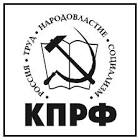 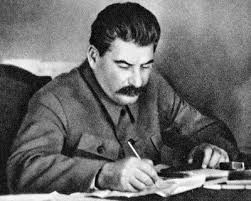 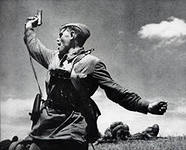 